Publicado en Barcelona el 19/06/2020 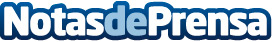 El mundo de la educación diseña el nuevo colegio del futuro en una nueva plataforma, RE.SCHOOLDocentes y directores de centros educativos tienen una cita virtual de carácter gratuito los días 24 y 25 de junio en el re.school Forum para encontrar respuestas a los nuevos retos impuestos por el CovidDatos de contacto:Jordi Trilla 671 612 807Nota de prensa publicada en: https://www.notasdeprensa.es/el-mundo-de-la-educacion-disena-el-nuevo Categorias: Nacional Educación Sociedad Madrid Cataluña Emprendedores E-Commerce Solidaridad y cooperación http://www.notasdeprensa.es